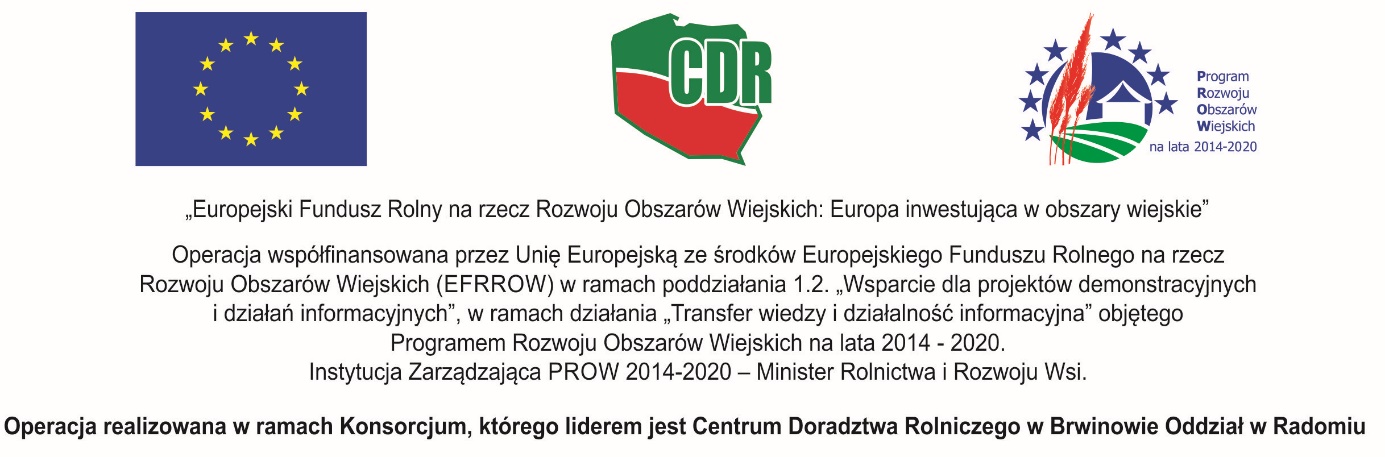 ………………………………………             	(miejscowość, data)Zgłaszam uczestnictwo w demonstracji w ramach poddziałania 1.2. „Wsparcie dla projektów demonstracyjnych i działań informacyjnych” objętego Programem Rozwoju Obszarów Wiejskich na lata 2014-2020, w ramach umowy Nr: 00001.DDD.65141.1.00002.2020.00 z dnia 20-06-2022 r., termin i miejsce realizacji: …………………………………………………………………………………….……………….temat realizowanej operacji; …………………………………………………………………………………………………..Imię i nazwisko: ………………………………………………………………………………………………………………Numer producenta: ...............................................................................................................Adres gospodarstwa:miejscowość:..........................................................................................................................ulica: .....................................................................................nr domu...................................kod pocztowy…………………………………………..… nazwa poczty: ….............................................gmina ……………………………………………………………………………………………………………………………….Miejsce zamieszkania (jeżeli jest inny niż adres gospodarstwa):miejscowość:..........................................................................................................................ulica: ...................................................................................nr domu ......................................kod pocztowy…………………………………..… nazwa poczty: …......................................................gmina ……………………………………………………………………………………………………………………………….Numer telefonu/ e-mail: ……………………………………………………….…………………………………………Data i miejsce urodzenia…………………………………………………………….………………………………..…..Preferencje dietetyczne (zaznaczyć właściwe  X)□  brak		□ wegetariańska	□ inna (wpisać jaka?) ……………………………………………...Grupa docelowa ( podkreślić właściwe  ): - rolnik,      domownik rolnika,     małżonek rolnika,    osoba zatrudniona w rolnictwie,    młody rolnik.…..................................................	                                            (czytelny podpis uczestnika) 	   załącznik nr 2 do PODOOBOWIĄZEK INFORMACYJNY*Zgodnie z art. 13 ust.1 i 2 rozporządzenia o ochronie danych osobowych z dnia 27 kwietnia 2016 r. informuję, iż:Administratorem Pani/Pana danych osobowych jest Opolski Ośrodek Doradztwa Rolniczego, 
ul. Główna 1, 49-330 Łosiów, NIP 747-10-02-433.Inspektorem ochrony danych osobowych jest Pani Helena Kawiak, helena.kawiak@oodr.pl Pani/Pana dane osobowe przetwarzane będą w celu udziału w demonstracji w ramach poddziałania 1.2. „Wsparcie dla projektów demonstracyjnych i działań informacyjnych” z zakresu rolnictwa ekologicznego,  na podstawie art.6 ust.1 lit. a – dobrowolna zgoda.Odbiorcą Pani/Pana danych osobowych będzie Opolski Ośrodek Doradztwa Rolniczego, Agencja Restrukturyzacjii Modernizacji Rolnictwa oraz Centrum Doradztw Rolniczego w Radomiu i inne podmioty uprawnione do przetwarzania danych osobowych na podstawie przepisów prawa i zawartej Umowy Nr : 00001.DDD.65141.1.00002.2020.00 z dnia 20-06-2022 r, oraz Umowy konsorcjum.Pani/Pana dane osobowe nie będą przekazywane do Państwa trzeciego/organizacji międzynarodowej na podstawie:………………………..…………………. Może Pani/Pan uzyskać kopię danych osobowych przekazywanych do państwa trzeciego ……………………………………Pani/Pana dane osobowe będą przechowywane przez okres wynikający z przepisów prawa oraz zawartej Umowy Nr 00001.DDD.65141.1.00002.2020.00 oraz Umowy konsorcjum.Posiada Pani/Pan prawo dostępu do treści swoich danych oraz prawo ich sprostowania, usunięcia, ograniczenia przetwarzania, prawo do przenoszenia danych, prawo wniesienia sprzeciwu, prawo cofnięcia zgody w dowolnym momencie bez wpływu na zgodność z prawem przetwarzania, którego dokonano na podstawie zgody przed jej cofnięciem. Ma Pani/Pan prawo wniesienia skargi do PUODO gdy  nastąpi naruszenie przepisów RODO. Podanie przez Pani/Pana danych osobowych jest warunkiem umownym. Jest Pani/Pan zobowiązana do ich podania, a konsekwencją niepodania danych osobowych będzie brak możliwości udziału w szkoleniu.  Pani/Pana dane osobowe nie będą przetwarzane w sposób zautomatyzowany w tym również w formie profilowania.Pani/Pana dane osobowe zostaną przekazane do CDR Radom jako Lidera Konsorcjum oraz do ARiMR w celu przyznania pomocy finansowej w ramach  poddziałania 1.2. „Wsparcie dla projektów demonstracyjnych i działań informacyjnych” objętego Programem Rozwoju Obszarów Wiejskich na lata 2014-2020 Podanie przez Panią/Pana danych osobowych jest dobrowolne.*niepotrzebne skreślizałącznik nr 1 do PODO…………………………………………                                                            ……………………………………………… (imię, nazwisko)							          (miejscowość, data)           OŚWIADCZENIE O WYRAŻENIU ZGODY NA PRZETWARZANIE DANYCH OSOBOWYCHW związku z realizacją przez Opolski Ośrodek Doradztwa Rolniczego, ul. Główna 1, 49-330 Łosiów czynności polegających na udziale w demonstracji w ramach  poddziałania 1.2. „Wsparcie dla projektów demonstracyjnych i działań informacyjnych”  oświadczam, że wyrażam zgodę na przetwarzanie moich danych osobowych zawartych w załączonej Karcie zgłoszenia przez Opolski Ośrodek Doradztwa Rolniczego w związku z realizacją jego ustawowych zadań – zgodnie z Rozporządzeniem Parlamentu Europejskiego i Rady (UE) 2016/679 z dnia 27 kwietnia  2016 r. w sprawie ochrony osób fizycznych w związku z przetwarzaniem danych osobowych i w sprawie swobodnego przepływu takich danych oraz uchylenia dyrektywy 95/46/WE. Zostałam/em poinformowana/y o moich prawach. Zgoda jest dobrowolna.	               …………………………………………………………….                            (data i czytelny podpis uczestnika)OŚWIADCZENIE O WYRAŻENIU ZGODY NA WYKORZYSTYWANIE WIZERUNKUW związku z uczestnictwem  w demonstracji w ramach  poddziałania 1.2. „Wsparcie dla projektów demonstracyjnych i działań informacyjnych”, wyrażam zgodę na nieodpłatne, wielokrotne i bezterminowe utrwalenie i rozpowszechnianie mojego wizerunku utrwalonego na filmach i zdjęciach wykonanych w ramach działań promocyjnych, upowszechnieniowych i archiwizacyjnych operacji, na stronie internetowej Opolskiego Ośrodka Doradztwa Rolniczego oraz za pośrednictwem wszelkich pozostałych mediów/kanałów dystrybucji informacji o zadaniu. Jednocześnie oświadczam, że wykorzystanie tych filmów i zdjęć nie stanowi naruszenia moich dóbr osobistych. Zdjęcia i filmy te mogą być wykorzystane wyłącznie do promocji i w komunikacji podczas realizacji zadnia.…………………………………………………………….(data i czytelny podpis uczestnika)załącznik nr 8 do PODOZgoda marketingowaImię i nazwisko………………………………………………………e-mail…………………………..…………..……………………Wyrażam zgodę na otrzymywanie drogą  elektroniczną   od  OODR na podany przeze mnie adres e-mail materiałów marketingowych takich jak: zgłoszenia na szkolenia, wyjazdy, konferencje itp., ankiety oraz informacji o nowościach na stronie www.oodr.pl jak również ofert i propozycji nawiązania współpracy. Dane w postaci adresu e-mail będą przetwarzane przez OODR, ul. Główna 1, 49-330 Łosiów wyłącznie w powyżej wskazanych celach. Dane nie będą udostępniane innym podmiotom. Podanie danych jest dobrowolne. Każdemu przysługuje prawo dostępu do treści swoich danych oraz możliwość ich poprawiania.						           ………………………………………………………………….							              (data i czytelny podpis uczestnika)Opolski Ośrodek Doradztwa Rolniczegoul. Główna 1, 49-330 ŁosiówKARTA ZGŁOSZENIA UCZESTNICTWA